FBC Ministerial StaffMike MillerSenior PastorTodd VermilyeaAssociate Pastor of Discipleship, Outreach & MissionsSteve ShepardAssociate Pastor of Worship & MusicRyan WickerAssociate Pastor of EducationTim HopperAssociate Pastor of StudentsKen MetcalfAssociate Pastor of Preschool & ChildrenPatty GoodwinDirector of AdministrationFirst Baptist Church2501 Highway 70 EastDickson, TN 37055615.446.4640Contact Pastor Mike719.330.9978mmiller@fbcdickson.org 400 West College, Dickson, TN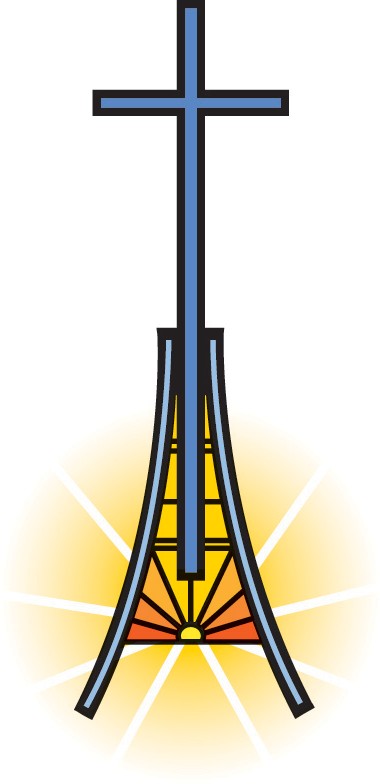 Our Website: fbcdickson.orgFacebook:First Baptist Church, Dickson, TNTwitter & Instagram @fbcdickson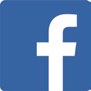 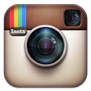 Membership Guide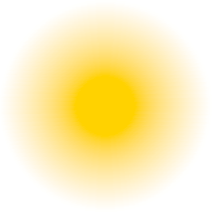 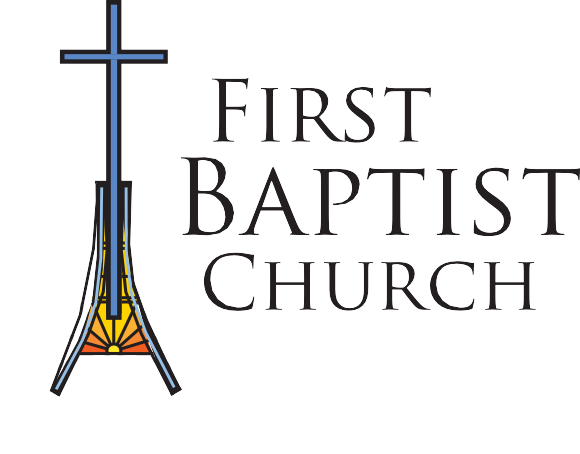 Following Jesus Loving Others Like JesusTelling The World About Jesus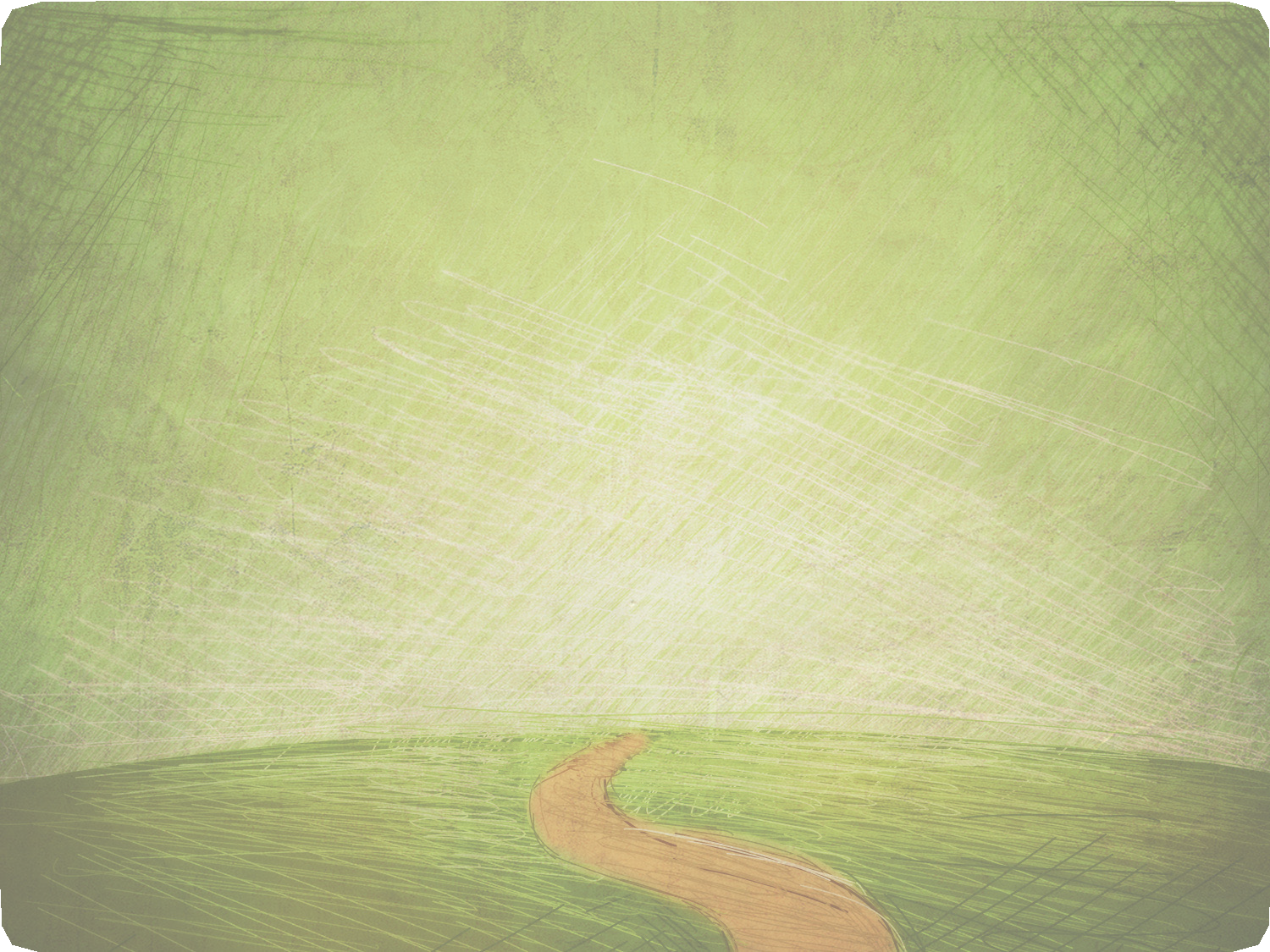 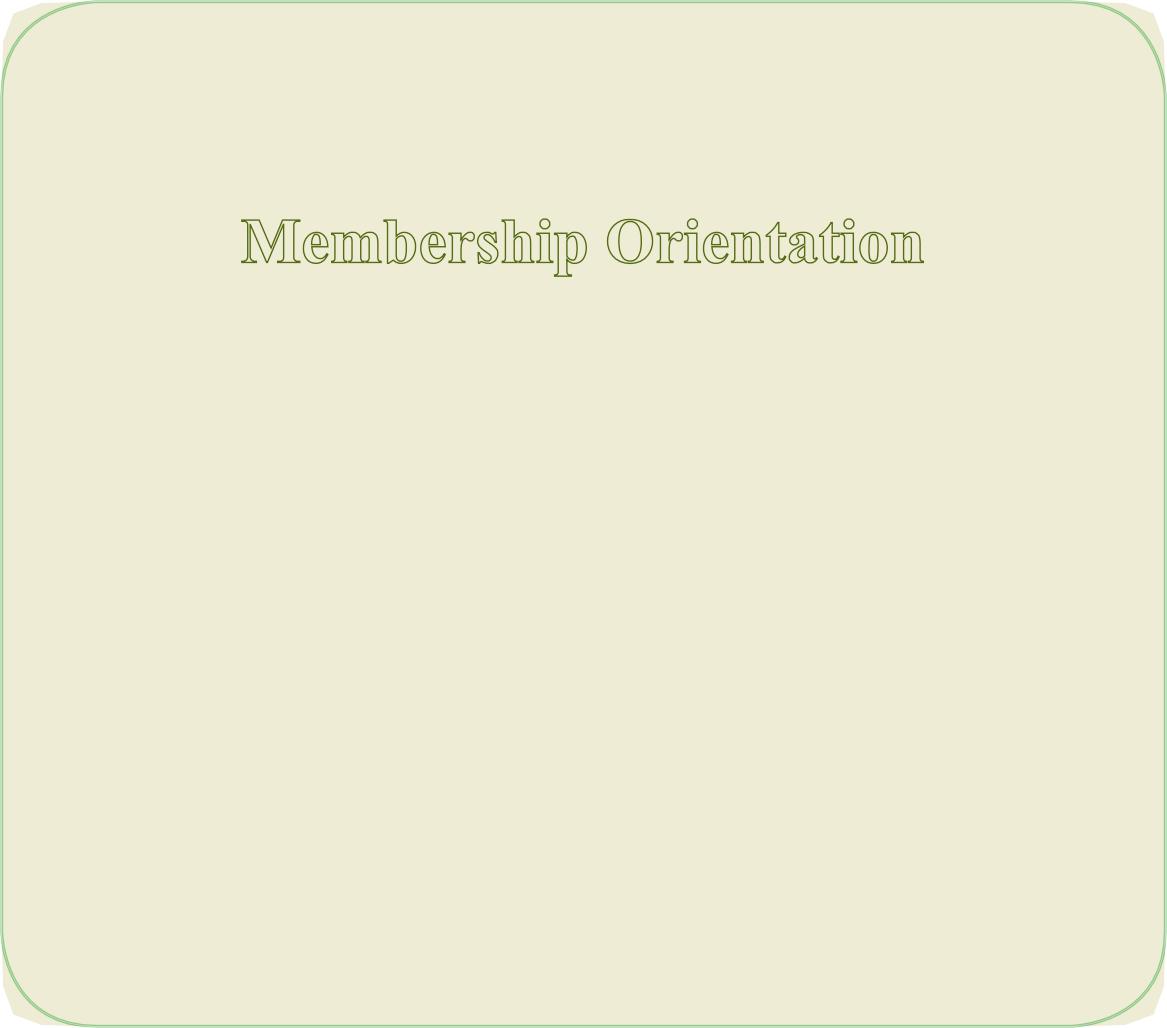 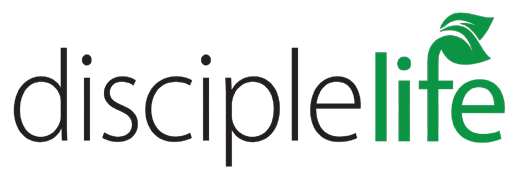 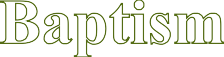 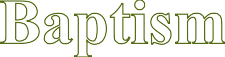 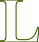 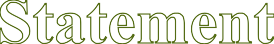 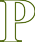 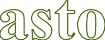 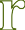 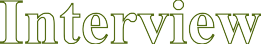 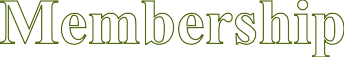 New Member ProcessRequest to join First Baptist ChurchBy Baptism, Letter, or StatementMembership OrientationA time when new member candidates join together for a brief overview of FBC, meet the leaders in the church, and learn about the Ministry PlanPastor InterviewPastor or Associate Pastors will interview new member candidate to consult them on their course of direction in DiscipleLife classes and baptistm.DiscipleLifeClasses offered at FBC that equip new believers or growing believers to be disciples for ChristBaptismNew member candidate will be baptizedif neededMembershipFull membership begins after completing the New Member Process